Организация работы с текстом как основа формирования навыков смыслового чтения в начальной школе на примере произведения Е.И.Чарушина «Кабан»В условиях реализации ФГОС важной становится формирование  грамотного читателя. Под грамотным читателем сегодня понимается, не только ученик, который может прочитать текст, но и ученик, который способен в нем ориентироваться, преобразовывать для решения задач, извлекать необходимую информацию и  применять ее в новой ситуации. Пробелы в данных умениях приводит к неуспешному усвоению учебного материала, и в последствии,  неосознанному выбору будущей профессии. Большим потенциалом для решения проблемы работы с текстом в начальной школе,  наряду с другими предметами, обладают уроки литературного чтения, целью которых является овладение навыками смыслового чтения. Смысловое чтения в ФГОС является метапредметным результатом, овладение которым является важнейшей задачей школы.Смысловое чтение означает осмысленное восприятие текста с целью полного понимания его информационного, концептуального и идейного содержания. Этот процесс требует активного участия читателя, включая концентрацию внимания, использование памяти, развитие воображения, аналитического мышления, эмоциональное восприятие и управление собственной волей [2, с. 176]. Удивительным становится тот факт, что овладевая навыками смыслового чтения ученик может сам оценить эффективность своей работы с текстом, у него проявляется желание найти ответ на поставленный вопрос,  углубиться в свои чувства, принять или не принять позицию автора.Понимание текста включает в себя анализ различных типов текстовой информации (фактической, подтекстовой, концептуальной), что обуславливает необходимость рассмотрения этого процесса на трех уровнях:1. На поверхностном уровне осуществляется восприятие фактов, основных идей, описания событий, персонажей, места и времени действия. Здесь выявляется фактическая информация.2. На более глубоком уровне происходит анализ связей, отношений, причин и следствий, скрытых за словами текста, помимо понимания фактов. Это предполагает осознание подтекста.3. На самом глубоком уровне читатель воспринимает общее настроение произведения, понимает отношение автора к описываемым событиям и персонажам, его оценку, а также осознает свое собственное отношение к прочитанному. Здесь происходит анализ концептуальной информации [1, с. 122].Для развития осознанного чтения необходим набор определенных навыков и умений работы с текстом. Современные исследователи, такие как О.Ю. Струнина, предлагают ряд методов, которыми должен воспользоваться читатель:- Проведение размышлений перед началом чтения, анализ заголовка и иллюстраций, продолжающийся на протяжении всего процесса чтения.- Обращение внимания на непонятные слова и выражения, поиск их значений в дополнительных источниках.- Извлечение информации из каждого словосочетания и предложения, определение связи между ними, задание себе вопросов в процессе чтения, размышление о дальнейшем развитии сюжета и проверка собственных предположений с текстом.- Вовлечение воображения для воссоздания происходящих событий, дополнения и придумывания деталей, что способствует более глубокому запоминанию текста [3, с. 113].Смысловое понимание текста требует не просто его механического прочтения, а также оценки информации и эмоциональной реакции на его содержание. Стратегия смыслового чтения включает различные методы, применяемые читателем для восприятия текста, переработки прочитанной информации и формирования собственного личностного взгляда, соответствующего поставленной коммуникативно-познавательной цели. Такая стратегия помогает осознанно воспринимать текст, используя разнообразные приемы на всех этапах чтения (см. Таблицу 1)Таблица 1. Приемы работы с текстом -Какое произведение будем читать? - Можно ли по названию рассказа  определить тему текста?-Прочитайте вопросы к тексту:Где происходят события?Кто главный герой рассказа?Почему Чарушин назвал свой рассказ “Кабан”?Можно ли рассказ назвать юмористическим?- А можно ли не читая рассказ ответить на  эти вопросы? - Мы попали в затруднение. Какова будет цель урока?-Познакомиться с произведением …-Выразить своё отношение к …-Учиться отвечать ….-Узнать, что хотел …1 часть-Какие чувства вы испытывали при чтении  рассказа?-Какой эпизод показался самым тревожным? - Где происходят события?- Что такое зоосад? Зоосад - зоологический сад, в котором живут животные и птицы. Сейчас это Московский зоопарк.- Кто главный герой рассказа?- Чем занимался Евгений Иванович в зоопарке?
 -Почему так рано?   - Какое настроение было у художника?2 часть-Перечислите: Каких животных увидел художник в зоопарке утром?Работаем в паре. Заполните таблицу. Найдите описание утренних занятий животных- Каких животных упоминает автор в своем рассказе?3 часть- Что нарушило спокойствие художника?- Кто угрожал художнику? - Герой был готов к встрече или для него неожиданность?- Как вы думаете, кабан опасное животное для человека?- Прочитайте дополнительный текст. (Приложение 1) Подчеркните зеленым карандашом - чем питается кабан. Красным- может ли быть опасным кабанПроверка: - Чем питается кабан? Прочитайте предложения                   - Может ли кабан быть опасным? Прочитайте предложенияВывод: Кабан может быть опасным.-Как вы думаете, зачем автор залез на загородку?- О чём думал, сидя на загородке?4 часть-Кто появляется в самый напряжённый эмоциональный момент?- Как повели себя кабаны? Почему? - Для кого эти кабаны являются «ручными»? (Работников зоосад)- Чего устыдился Чарушин? - Можем ли мы осуждать его за трусость?- Почему? (Как появились кабаны для художника? Было неожиданно). Кабан это опасное животное.- Сумел  герой оценить ситуацию? (Он сумел проконтролировать ситуацию. Не поднял панику, не кричал).Анализ материалов из учебника и других источников.(Приложение2)А мы можем встретиться с кабанами? (Рассмотрите схему дикой природы Москвы.)  Где можно в Москве встретить кабанов? Удаляться   кабанов надо медленно. На зверя нельзя смотреть в упор. - Почему Чарушин назвал свой рассказ “Кабан”, ведь в зоопарке были и другие животные? (Только после встречи с кабанами автор пережил настоящее эмоциональное потрясение, с которым сумел справиться) -В каких словах выражена главная мысль рассказа? (Оценивать ситуацию и правильно поступать, но и  не поддаваться легко страху.)-Что хотел сказать автор своим читателям?  (быть наблюдательным, учит любить и быть ближе к природе , интересоваться ею, чтобы не оказаться в опасной ситуации.)Заполнение схемы «рыбка»  Можно ли рассказ назвать юмористическим?Эпизоды, вызывающие улыбку: Слон боком сторожа придавил, метлу отнял и съел. Сжевали вместе с деревянным ящиком. Клички кабанов.Герой уселся на загородку и находился как будто между двух огней: с одной стороны олень, с другой – кабаныСравнение: Простыми свиньями побежали в свой хлев.Эмоциональная лексика: Ползу, перебираюсь по загородке, будто по небоскребу. Прощай, моя акварель! Все у меня из рук выпало?Объем произведения: Короткий.Можно ли рассказ назвать юмористическим? Да.Таким образом,  организация работы с текстом  на уроке играет ключевую роль в формировании навыков смыслового чтения в начальной школе. Этот процесс начинается с построения правильного подхода к анализу текста, включающего в себя осмысление основной идеи, выделение ключевых слов и фраз, а также умение делать выводы на основе прочитанного. Для эффективной организации этой работы необходимо использовать разнообразные методики и приемы, такие как чтение вслух с последующим обсуждением, работа с визуальными материалами, игровые задания и задачи на логическое мышление.   Важно учитывать, что смысловое чтение у младших школьников формируется не  набором дидактических приемов, а  в системе уроков, где в зависимости от цели урока, учитель подбирает необходимые задания, которые формируют навык ученика от его  проявления до присвоения - личностного результата. В этом смысле становится  важным создать мотивационно-стимулирующую обстановку, в которой ученики чувствовали себя комфортно и могли свободно выражать свои мысли и впечатления от текста.  Постепенно развивая эти навыки, школьники смогут уверенно и адекватно воспринимать различные тексты, анализировать их содержание и строить свои собственные выводы, что является важной основой для успешного обучения не только в начальной школе, но и в дальнейшем образовании.Список литературыМансуров В.А., Ломбина Т.Н., Юрченко О.В. Проблемы понимания текста школьниками: социологический взгляд. // Вестник Института социологии. 2022. Т. 13. № 3. С. 122-141.Николаева К.С. Развитие у младших школьников умений смыслового чтения. // Известия института педагогики и психологии образования. 2020. № 4. С. 176-180.Струнина О.Ю. К вопросу о проблеме развития навыков смыслового чтения у современных школьников // МНКО. 2023. №4 (101). С. 113-1174.Федеральный государственный образовательный стандарт начального общего образования, утвержденный Приказом Министерства образования и науки РФ от 6 октября 2009 г. N 373 «Об утверждении и введении в действие федерального государственного образовательного стандарта начального общего образования». – М.: Просвещение, 2011Приложение 1.Дополнительная информация на тему «Жизнь кабана в дикой природе»          Кабан – сильное животное, которое живет на просторах России и Европы. Звери предпочитают ночной образ жизни, с наступлением темноты отправляются на поиски пищи и воды.   У краев пасти растут длинные клыки, которые являются главной отличительной особенностью кабанов от других свиней. Они помогают разрывать почву и листву для поисков пищи, а также используются для защиты и нападения. Питаются кабаны в основном растительной пищей (желуди, грибы, орехи, ягоды), причем их предпочтения изменяются по ходу смены времен года. Летом кабаны  поедают в основном ягоды и листья. С наступлением прохлады они переходят на корни и луковичные растения. Также кабаны не против полакомиться личинками и жуками.           Животные обладают слабым зрением, но их обоняние сильно развито. Они могут учуять источник запаха за полкилометра. Слух у зверя тоже сильно развит. Кабан – это спокойное животное, если оно находится в безопасности. В ином случае становится достаточно агрессивным. Зверь быстро бегает, несмотря на короткие лапы, может быстро достигать добычу. Эти животные могут преодолевать большие расстояния при необходимости и развивать скорость до 45 км/ч .  Кабан хорошо плавает и может пересечь реку от одного берега до другого.   Приложение 2.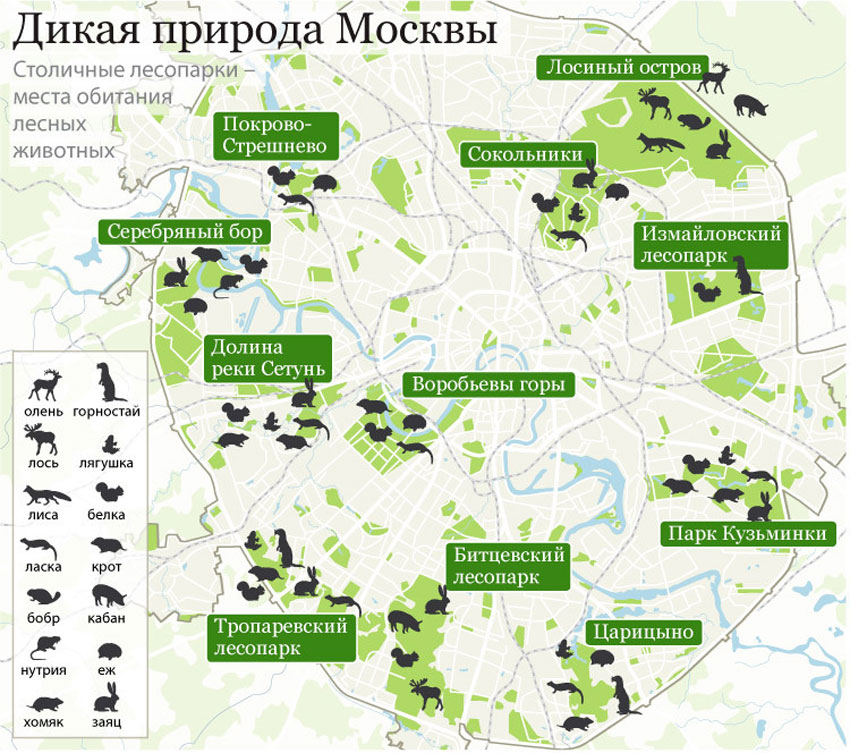 ЭтапНазваниеРабота с текстом1Работа с текстом до чтенияздесь ключевым методом является антиципация, которая представляет собой процесс предвосхищения и предугадывания содержания текста перед его прочтением. На первом этапе читатель определяет смысловую, тематическую и эмоциональную направленность текста, выделяя его героев по названию, имени автора, ключевым словам и иллюстрациям, опираясь на свой читательский опыт. Затем следует постановка целей занятия или внеклассной деятельности, учитывая общую готовность учеников к работе.2Непосредственная работа с текстом в процессе прочтенияПервоначальное ознакомительное чтение текста, которое может быть проведено самостоятельно на уроке или в рамках внеклассной работы, либо в формате чтения с аудиозаписью, либо комбинированного чтения (в зависимости от особенностей текста и возрастных возможностей учеников). На этом этапе осуществляется первичное восприятие текста, и выявляются совпадения первоначальных предположений младших школьников с содержанием и эмоциональным откликом на текст.Повторное прочтение текста целиком или его отдельных фрагментов с целью более глубокого анализа и работы с текстом.Анализ текста. Для этого педагог может применять различные методы, такие как ведение диалога с автором через текст, комментированное чтение, обсуждение прочитанного, выделение ключевых слов и предложений, а также смысловых частей текста. На данном этапе задаются уточняющие вопросы к смысловым аспектам, проводится обсуждение содержания текста с учащимися младших классов, и обобщается информация, представленная в тексте.Выразительное чтение текста в целом или его отдельных участков.ЖивотноеУтренние занятия животных3Работа с текстом после прочтенияГрупповое обсуждение текста с уклоном на его смысловой аспект. Коллективное изучение прочитанного с последующей дискуссией. Сопоставление толкований и оценок читателей с авторской точкой зрения. Определение основной идеи текста или ключевых тем, изложенных в нем.Изучение жизни и творчества писателя. Разговор о его личности. Анализ материалов из учебника и других источников.Анализ заголовка и иллюстраций. Обсуждение значения заголовка. Разбор иллюстраций с участием учеников. Сопоставление художественного видения с представлениями читателей. Проведение творческих заданий, направленных на развитие различных аспектов читательской деятельности (эмоциональное восприятие, воображение, анализ содержания и художественной формы).